РОЗПОРЯДЖЕННЯ МІСЬКОГО ГОЛОВИм. Сумивід  04.03.2024  № 62-Р Керуючись пунктом 8 частини четвертої статті 42 Закону України «Про місцеве самоврядування в Україні»:Скликати позачергову сесію Сумської міської ради VІІI скликання 13 березня 2024 року о 9 годині в сесійній залі Будинку обласної ради (майдан Незалежності, 2).Внести на розгляд Сумської міської ради питання: Про звіт Саченка Миколи Володимировича - старости Піщанського старостинського округу за період перебування на посаді з 19 травня 2021 року по 31 грудня 2023 року.Доповідає староста Піщанського старостинського округу Саченко М.В.2.2. Про звіт Янченка Артема Миколайовича - старости Битицького старостинського округу за період перебування на посаді з 19 травня 2021 року по 31 грудня 2023 року.Доповідає староста Битицького старостинського округу Янченко А.М.Про звіт Сітало Олени Яківни – старости Великочернеччинського старостинського округу за період перебування на посаді з 19 травня 2021 року по 31 грудня 2023 року.Доповідає староста Великочернеччинського старостинського округу Сітало О.Я.	2.4.	Про звіт Верніченка Ігоря Миколайовича - старости Стецьківського старостинського округу за період перебування на посаді з 19 травня 2021 року по 31 грудня 2023 року.Доповідає староста Стецьківського старостинського округу Верніченко І.М.3. Організацію підготовки і проведення сесії покласти на відділ з організації діяльності ради Сумської міської ради (Божко Н.Г.).4. Забезпечити:4.1. Начальнику управління з господарських та загальних питань Сумської міської ради Міщенко С.М. – тиражування матеріалів сесії в необхідній кількості, своєчасний доступ до будівлі і сесійної зали та необхідні умови для проведення сесії (приміщення, робота президії).4.2. Начальнику управління муніципальної безпеки Сумської міської ради Дейниченку В.О. – підтримання належного громадського порядку.4.3. Начальнику управління суспільних комунікацій Сумської міської ради Дяговець О.В. – через медіа доведення до відома населення інформації щодо часу і місця проведення сесії.Секретар Сумської міської ради 						А.М. КобзарВиконавець: Божко Н.Г. т. 700-615Розіслати: згідно зі списком.Начальник відділу з організації діяльності радиСумської міської ради 		                                                      Н.Г. БожкоНачальник відділу протокольної роботи та контролю Сумської міської ради								Л.В. МошаНачальник правового управління Сумської міської ради 							         О.В. ЧайченкоС П И С О Крозсилки розпорядження «Про скликання позачергової сесії Сумської міської ради VІІI  скликання 13 березня 2024 року»від __________ № _____Божко Н.Г.Дейниченку В.О.Дяговець О.В.Міщенко С.М.Чайченку О.В.Шерстюк Ю.П.Начальник відділу з організації діяльності ради                                                                  Н.Г. БожкоСумської міської ради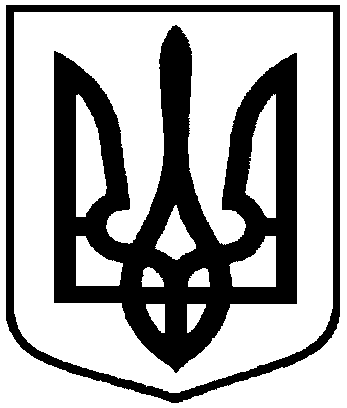 Про скликання позачергової сесії Сумської міської ради VІІI  скликання 13 березня 2024 року